数理逻辑整理命题逻辑第一部分 定义P14	公式的形成规则（公式集 分层性P17 可数性）P19	命题演算，“公理”，“证明”P20	语法推论，“假定”，MP，紧致性定理（6°）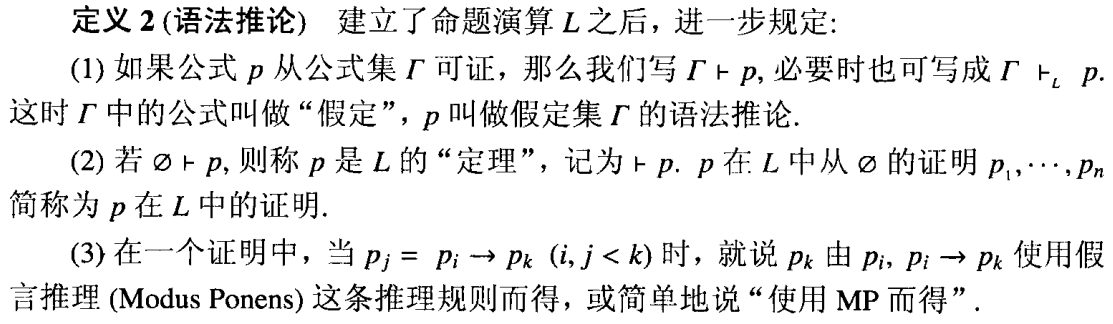 P22	无矛盾公式集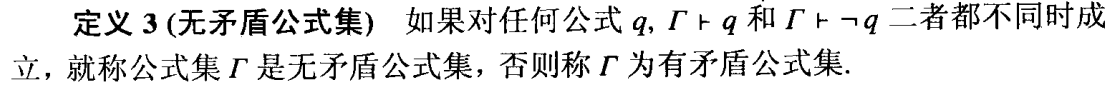 P33	真值函数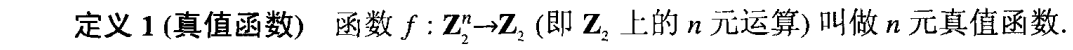 P36	赋值、真值指派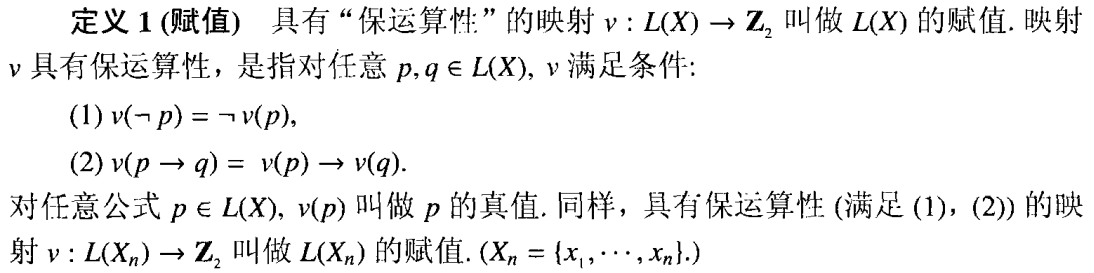 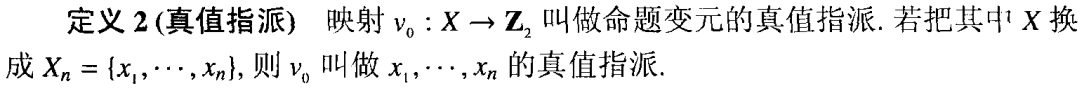 P37	永真式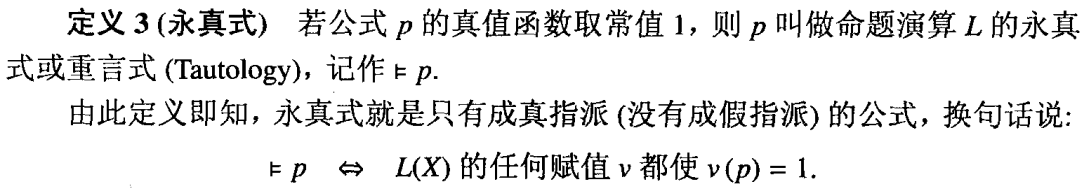 P39	代换定理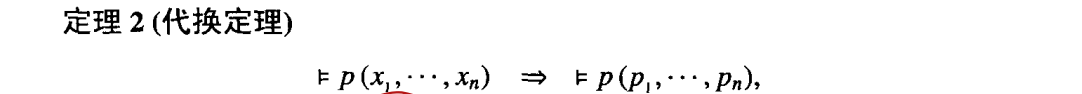 P41	可满足公式，语义推论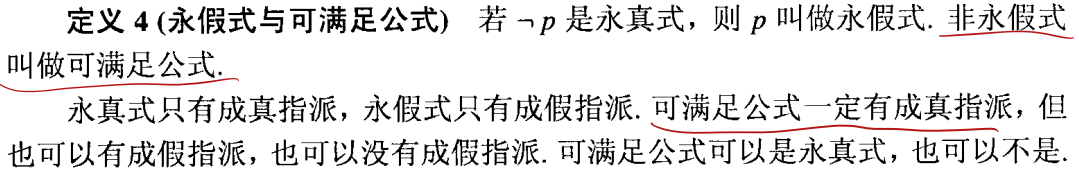 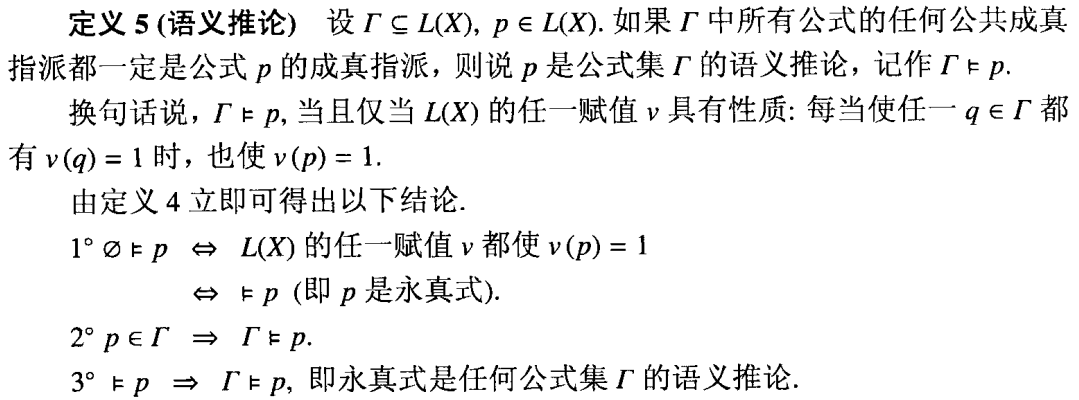 1.4节：L的可靠性，L的完全性，L的无矛盾性，公式集的完备性，L的语义可判定性，L的语法可判定性。1.5节（P46）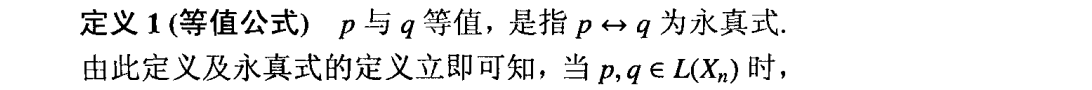 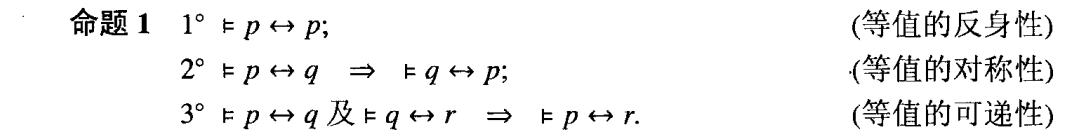 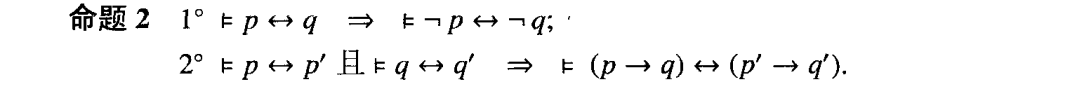 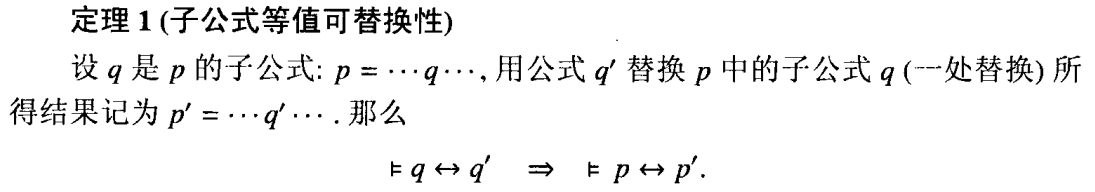 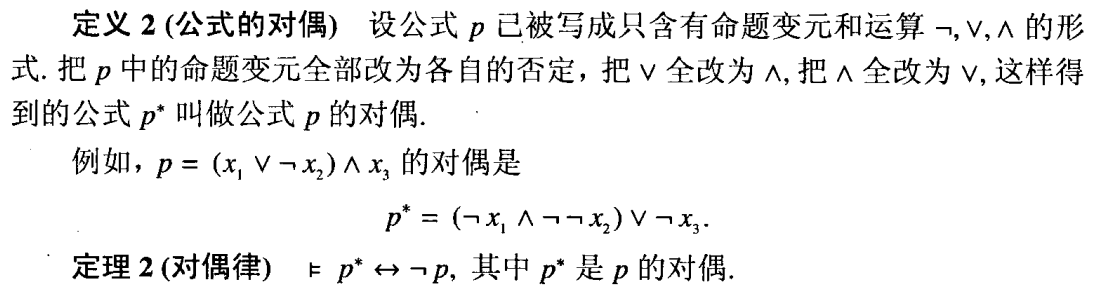 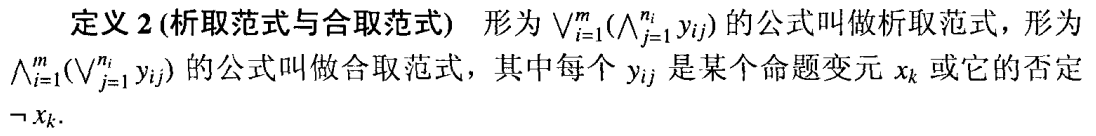 备注：一个基本析取式只可能有唯一的一个成假指派；一个基本合取式只可能有一个成真指派。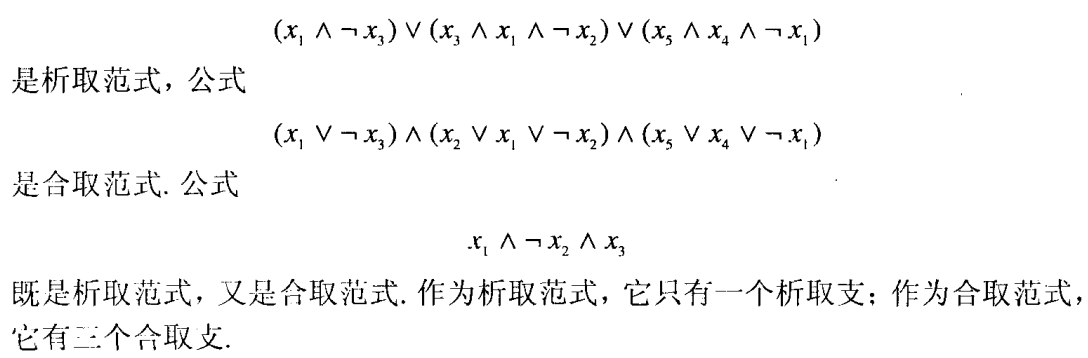 判定是不是：P51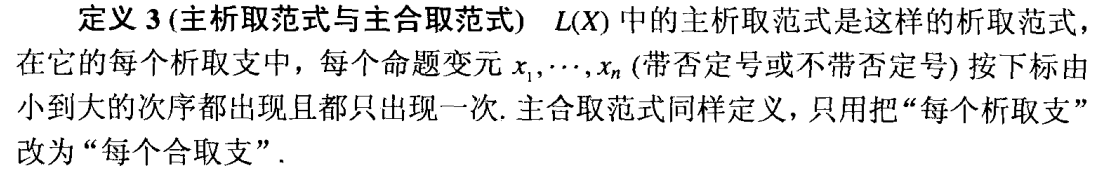 注意：需要写出真值表P54	运算的完全组P58	应用（论证形式化，真值方程组）第二部分 常用命题及永真式合取∧且，析取∨或；P14	公理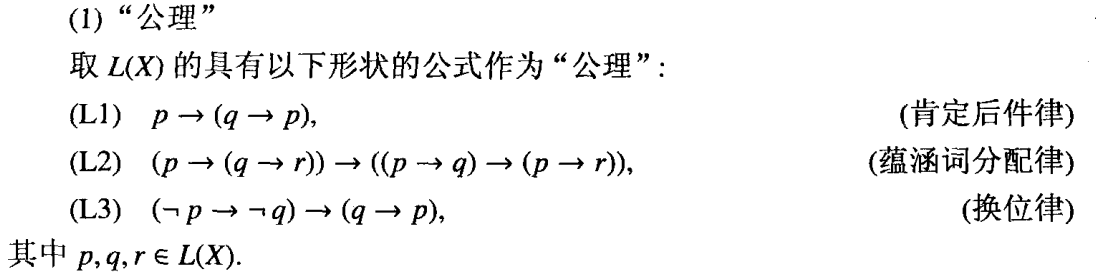 P21	一些永真式		备注：证明时若有\neg挡住可以用换位律P23	演绎定理，假设三段论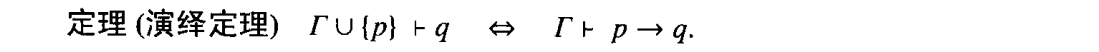 备注：使用时可以递归取出前件，如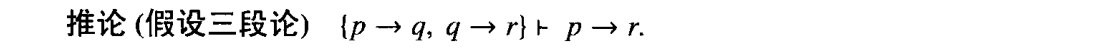 P25	反证律，归谬律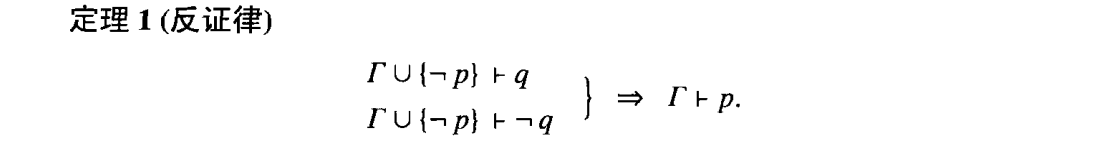 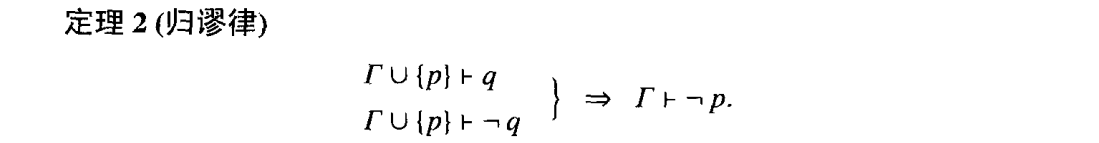 备注：看要证明的是肯定形式还是否定形式P26	双重否定律，第二双重否定律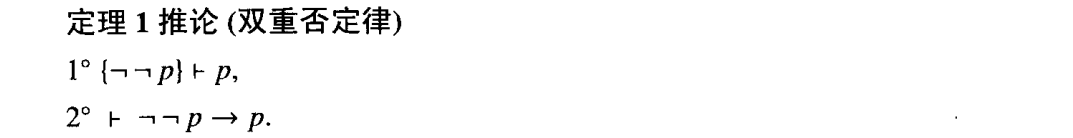 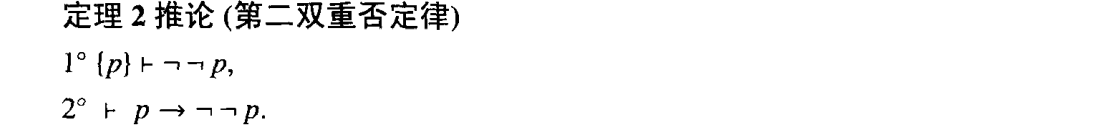 P28	合取、析取、等值（P29）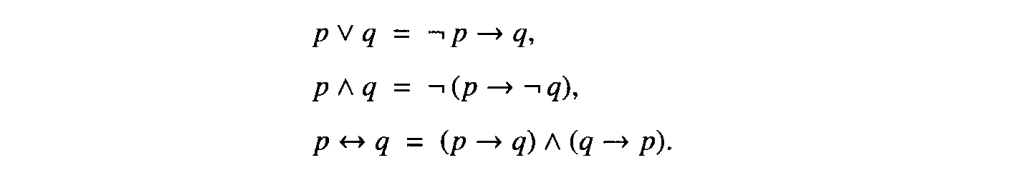 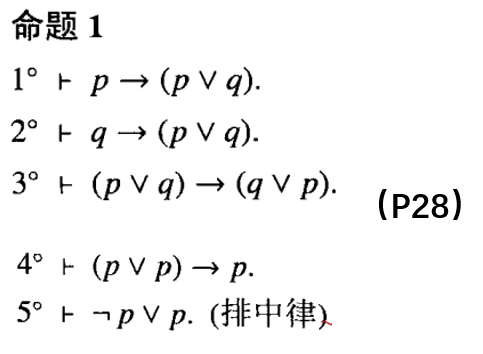 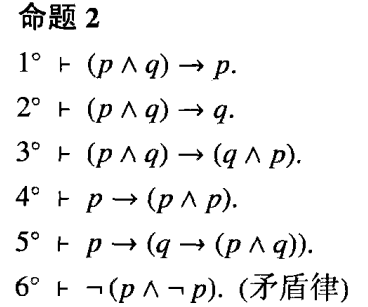 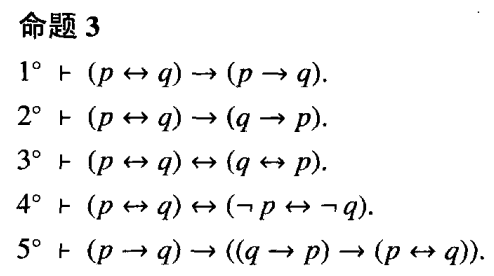 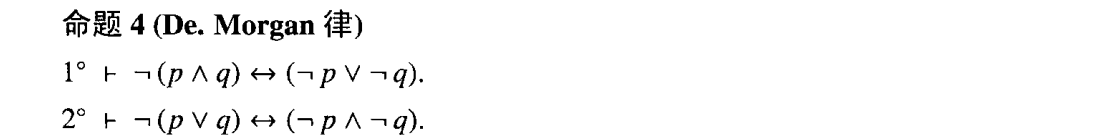 P41	常用永真式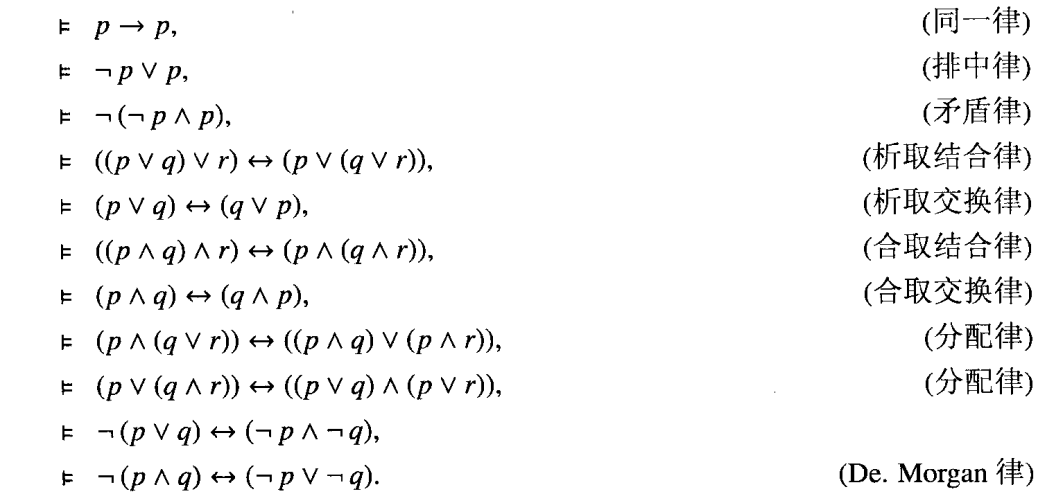 P42	语义演绎定理谓词演算第一部分 定义	P62	项、原子公式、公式集等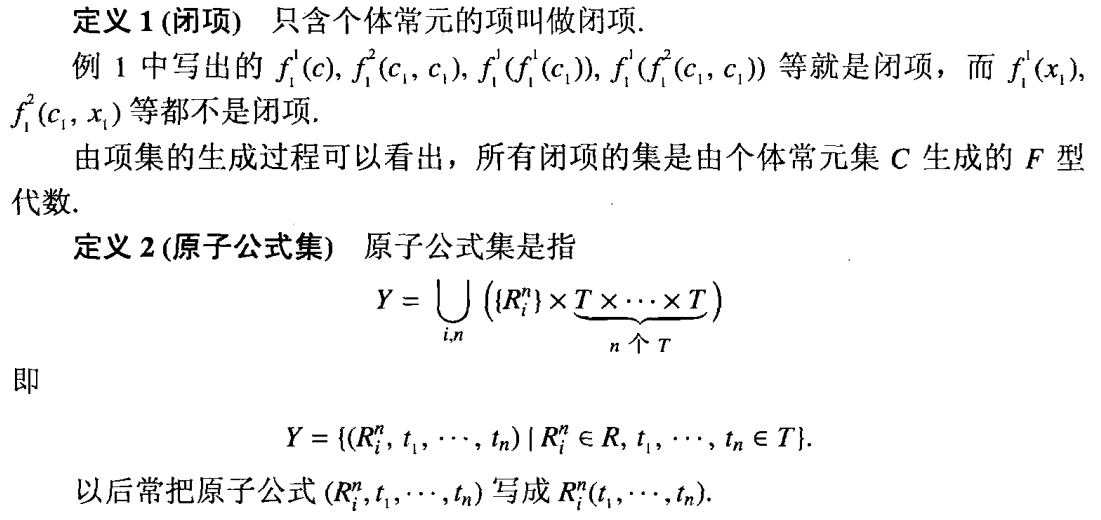 P65	自由出现和约束出现，闭式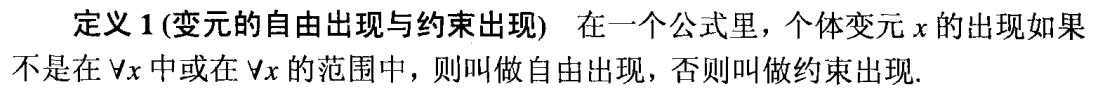 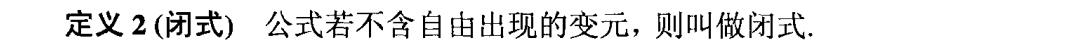 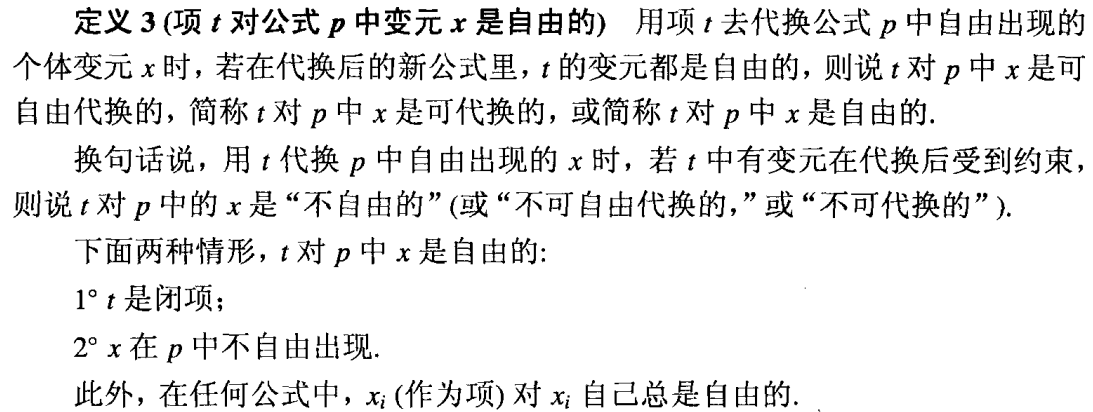 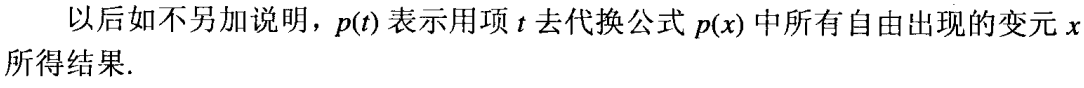 P68	永真式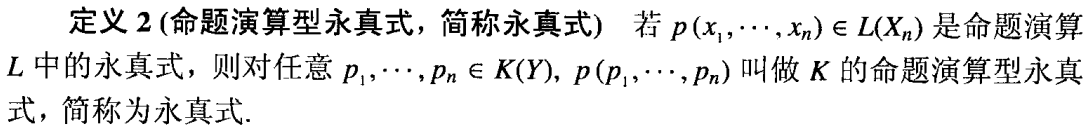 P72	可证等价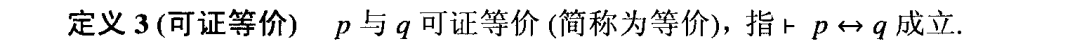 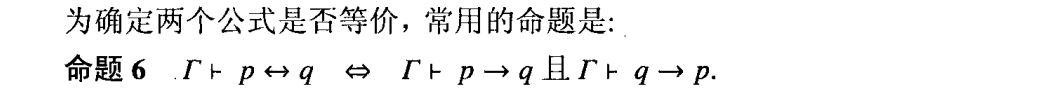 P77	前束范式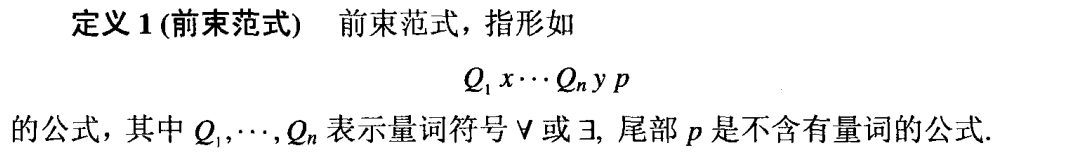 P81	解释域P83	项解释、变元变通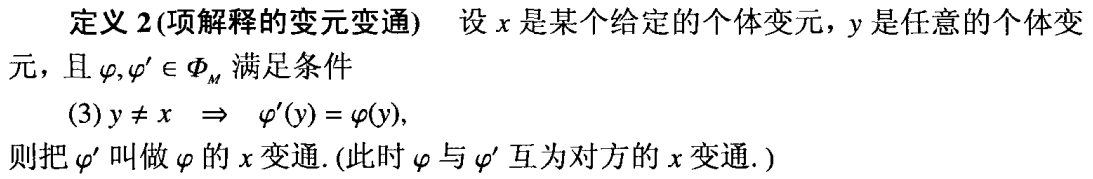 P85	公式的赋值函数P92	模型、有效式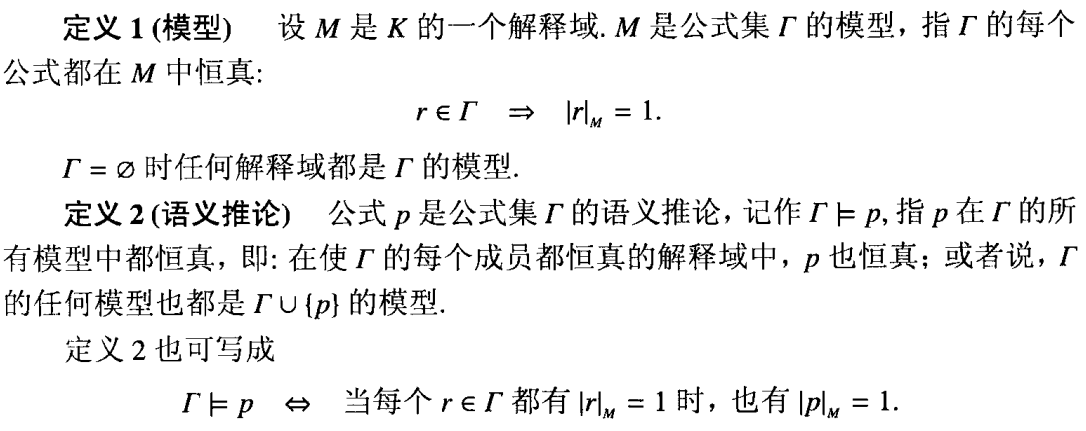 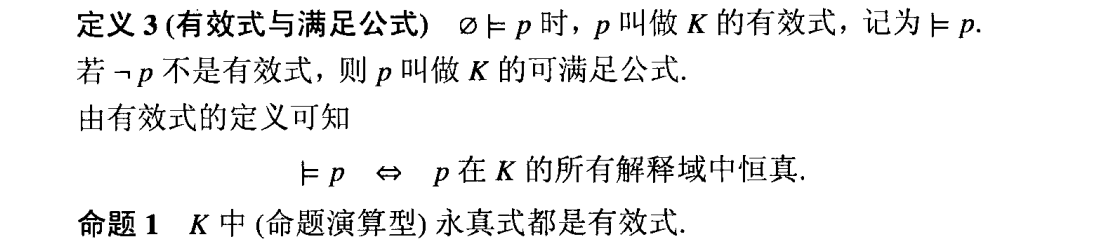 第二部分 常用公式	永真式		P75（4）			P76（5）			P77（4）				（5）			P79（10）	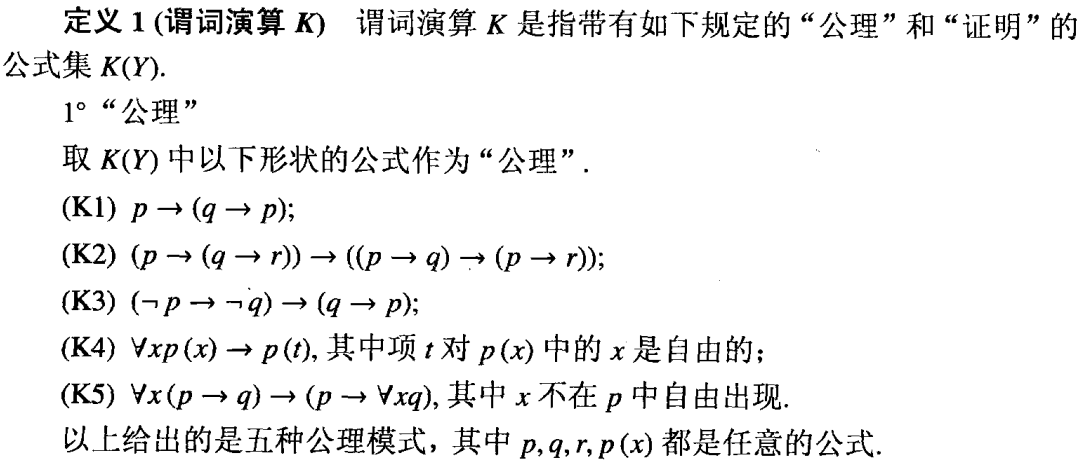 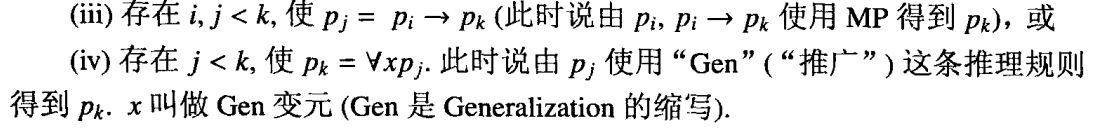 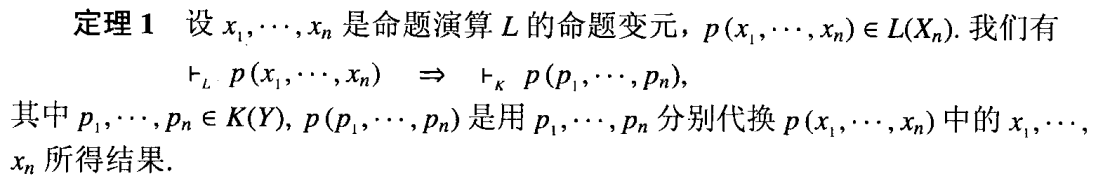 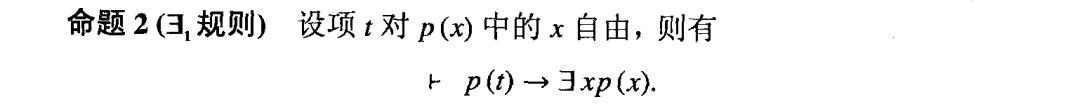 P70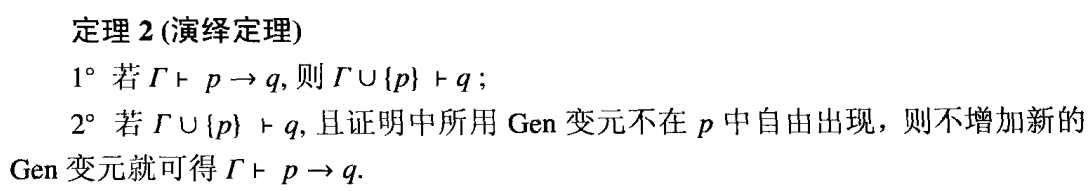 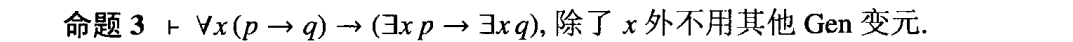 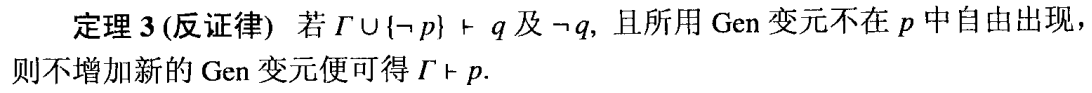 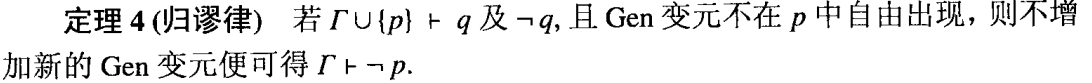 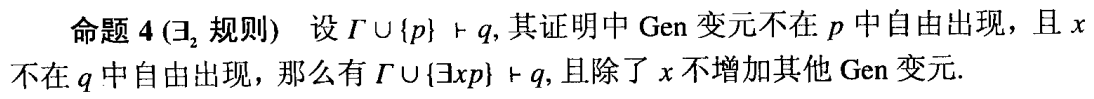 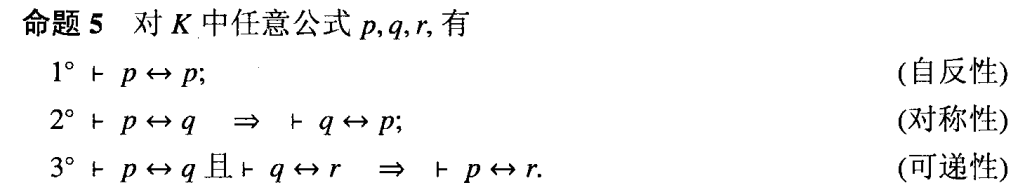 P73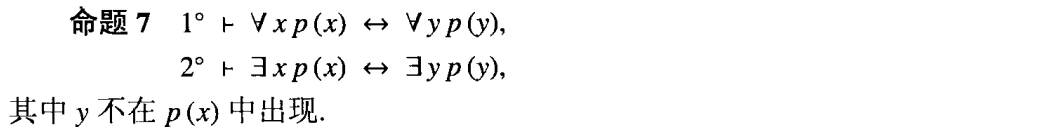 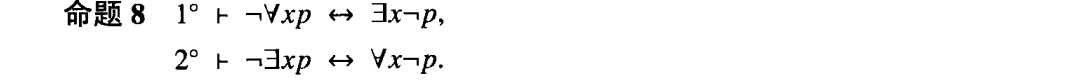 P74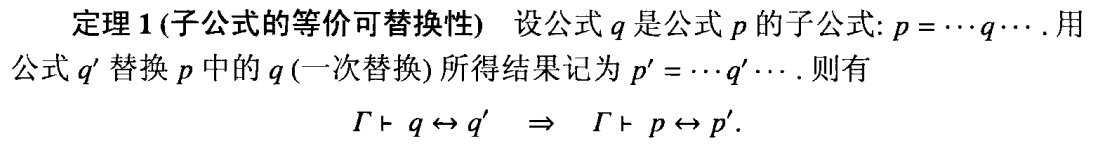 P75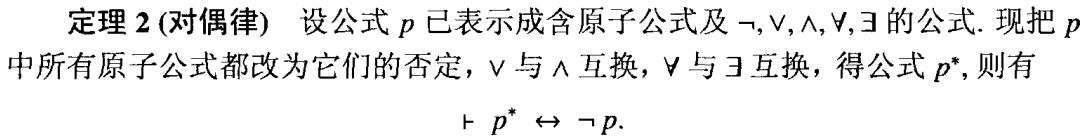 P76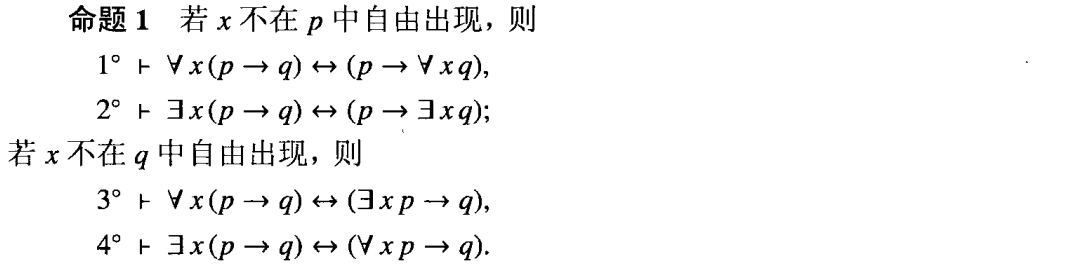 前束范式：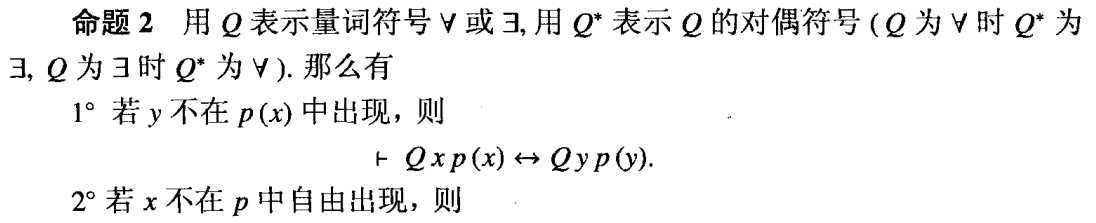 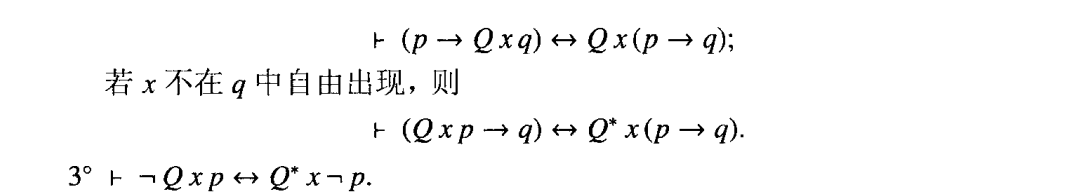 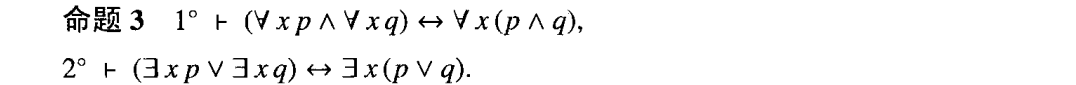 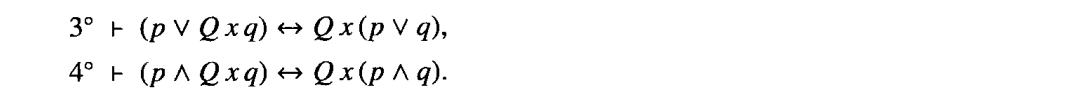 P93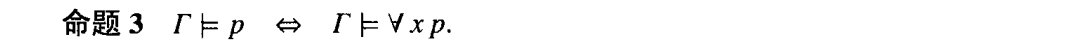 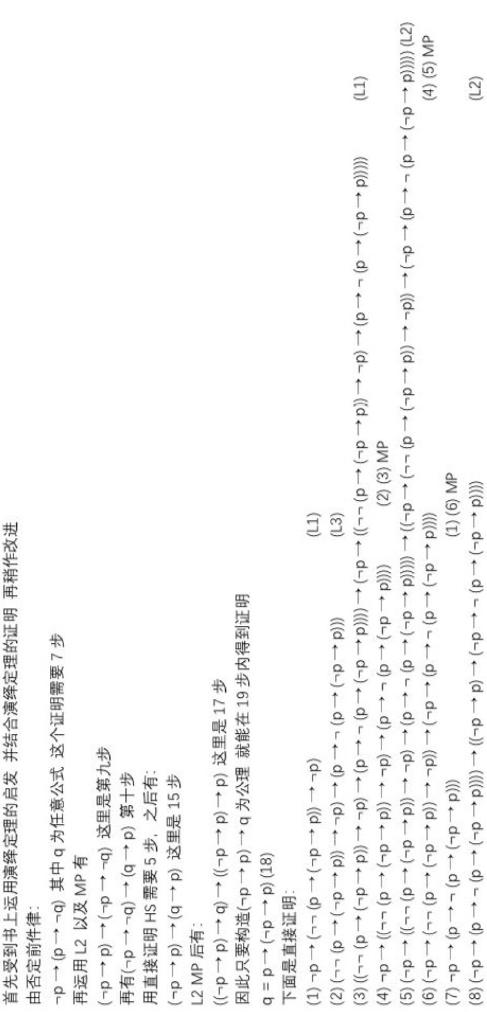 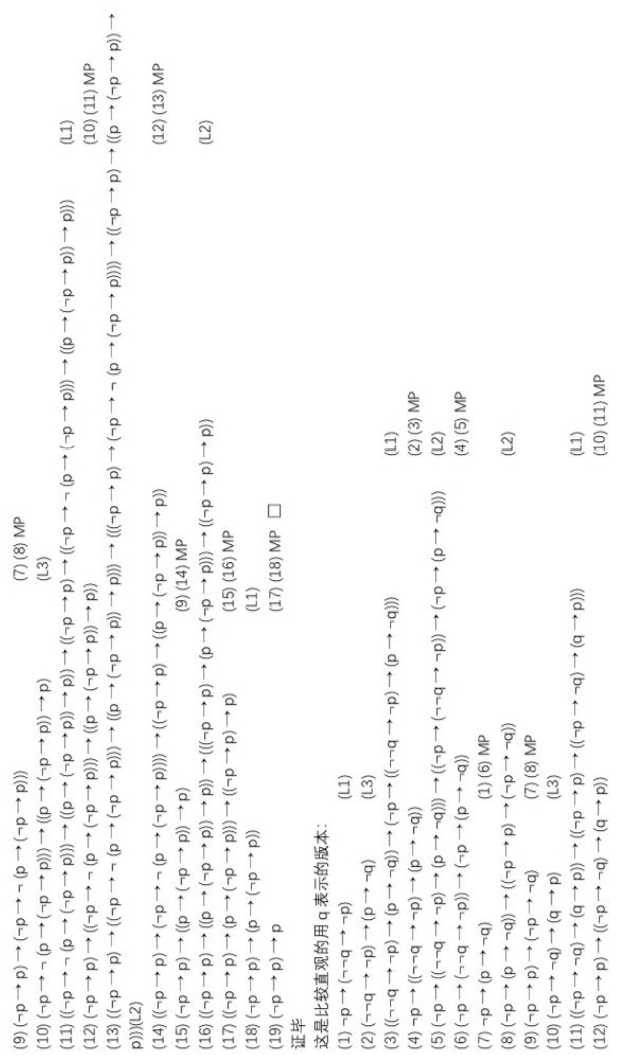 直证简证定理名字P21同一律P21P24否定前件律杂记P24否定肯定律杂记P23HS，假设三段论杂记P22双重否定律杂记P27第二双重否定律换位律